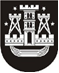 KLAIPĖDOS MIESTO SAVIVALDYBĖS TARYBASPRENDIMASDĖL KLAIPĖDOS „Saulėtekio“ proGIMNAZIJOS NUOSTATŲ PATVIRTINIMO2021 m. lapkričio 25 d. Nr. T2-264KlaipėdaVadovaudamasi Lietuvos Respublikos vietos savivaldos įstatymo 16 straipsnio 4 dalimi, 18 straipsnio 1 dalimi ir Lietuvos Respublikos biudžetinių įstaigų įstatymo 6 straipsnio 5 dalimi, Klaipėdos miesto savivaldybės taryba nusprendžia:Patvirtinti Klaipėdos „Saulėtekio“ progimnazijos nuostatus (pridedama).Įgalioti Daivą Vilkę, Klaipėdos „Saulėtekio“ progimnazijos direktorę, pasirašyti nuostatus ir įregistruoti juos Juridinių asmenų registre.Pripažinti netekusiu galios Klaipėdos miesto savivaldybės tarybos 2017 m. gegužės 25 d. sprendimo Nr. T2-129 „Dėl Klaipėdos „Saulėtekio“ pagrindinės mokyklos pavadinimo pakeitimo ir nuostatų patvirtinimo“ 2 punktą.Skelbti šį sprendimą Klaipėdos miesto savivaldybės interneto svetainėje.Savivaldybės merasVytautas Grubliauskas